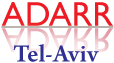 at the Porter Institute INVITATIONEMMANUELLE DANBLONUniversité libre de Bruxelles, Ladisco-GRAL« Figures rhétoriques de la fonction prophétique » Dimanche 31 mai 2015, 18h00, Webb 102Emmanuelle Danblon est Professeure à l’ULB où elle enseigne la rhétorique des démocraties européennes et les théories de l’argumentation. Ses domaines de recherche sont la rhétorique, l’argumentation, les discours et leurs liens avec les institutions, la nature des raisonnements, l’épistémologie et la rationalité. Elle est l’auteure (entre autres) de Rhétorique et rationalité (2002),  La fonction persuasive (2005), Argumenter en démocratie (2004) et L’homme rhétorique (2013).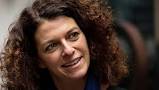 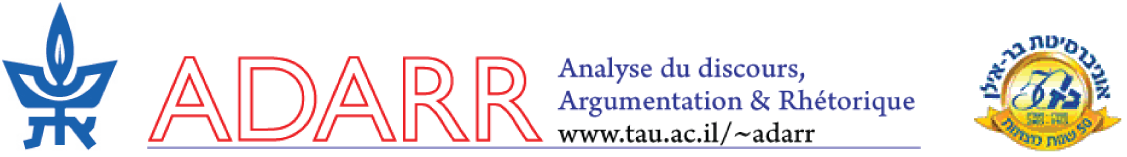 